GENEL BİLGİLER MİSYON VE VİZYON Misyonumuz,		Toplumsal ve bireysel sağlık hizmeti sunumunu gerçekleştirebilecek, sosyal sorumluluklarının bilincinde, meslek etiğine saygılı, öğrenme isteğini canlı tutacak, ani, acil durumlar, afetler, endemi ve pandemilerde doğru yaklaşımlar sergileyebilecek, ekip çalışmasına önem veren, araştırma, gözlem, kıyas ve iletişim becerileri yüksek, bilimsel literatüre katkı veren ve teknolojik gelişimlere uyum sağlayabilen hekimler ile uzmanlar yetiştirmek üzere akademik, fiziksel, teknik ve teçhizat donanımına sahip olmaktır.Vizyonumuz,		Genç bir fakülte olarak sosyal sorumluluklarının bilinci içerisinde hareket ederek, sağlık hizmeti sunumu, eğitim ve araştırma alanlarında ulusal referans olabilmenin yanı sıra uluslararası rekabete katılabilme gayreti içerisinde olmaktır.YETKİ, GÖREV VE SORUMLULUKLAR		Fakültemizdeki akademik ve idari personelin hizmet şartları, nitelikleri, atanma ve yetiştirilmeleri, ilerleme ve yükselmelerini, hak, yükümlülük ve sorumlulukları, aylıkları, ödenekleri ve diğer özlük işleri; Akademik personelin 2547 Sayılı Yükseköğretim Kanunu ve 2914 Sayılı Yükseköğretim Personel Kanunu ile; İdari personelin; 657 Devlet Memurları Kanunu ve kanunların uygulanmasında ve emrettiği hususların yerine getirilmesinde yönetmelik ve kanun hükmünde kararnamelerden kaynaklı görev ve sorumluluklarını yerine getirmektedir. 		Dekan: Fakülte ve bağlı birimlerin sorumlusudur.		Dekanın Görev, yetki ve sorumlulukları: Fakülte kurullarına başkanlık etmek, fakülte kurullarının kararlarını uygulamak ve fakülte birimleri arasında düzenli çalışmayı sağlamak, Her öğretim yılı sonunda ve istendiğinde fakültenin genel durumu ve işleyişi hakkında rektöre rapor vermek, Fakültenin ödenek ve kadro ihtiyaçlarını gerekçesi ile birlikte rektörlüğe bildirmek, fakülte bütçesi ile ilgili öneriyi fakülte yönetim kurulunun da görüşünü aldıktan sonra rektörlüğe sunmak, Fakültenin birimleri ve her düzeydeki personeli üzerinde genel gözetim ve denetim görevini yapmak, Bu kanun ile kendisine verilen diğer görevleri yapmaktır.Dekan Yardımcıları: Atanması: Dekan kendisine çalışmalarında yardımcı olmak üzere fakültenin aylıklı öğretim üyeleri arasından en çok iki kişiyi dekan yardımcısı olarak seçer. Dekan gerekli görürse yardımcılarını değiştirebilir. Ancak bu değişikliğin gerekçesi yazılı olarak tarif edilir ve ihtiyaç duyulacak diğer niteliklerin tanımı yapılır. Dekanın görevi sona erdiğinde yardımcılarının da görevi sona erer. Fakültemizde akademik ve idari işlerden sorumlu birer dekan yardımcısı atanmıştır.				Dekan Yardımcıları Görev, Yetki ve Sorumlulukları: Dekanın olmadığı zamanlarda fakülte birimleri arasında düzenli çalışmayı sağlamak,Fakülte içerisinde öğretim elemanlarını, öğrencileri bütünleştirici, sürekli ahenkli ve geliştirici iş birliği ve koordinasyonu sağlamakla yükümlüdür. Her sömestr sonunda verilen derslerin, öğrenci başarısının değerlendirilmesi ile sorumludur. Bölüm Başkanlarının hazırladığı ders programlarını değerlendirip Üniversite Yönetim Kuruluna sunmakla yükümlüdür. Derslerde olası doğabilecek problemler ve ihtiyaç duyulacak hususlar için alt yapı çalışmalarını sağlamakla sorumludur. Dekan tarafından verilecek diğer görevleri yapmak. Fakülte içerisinde, fakülte personelini, öğrencileri bütünleştirici, sürekli ahenkli ve geliştirici iş birliği ve koordinasyonu sağlamakFakültedeki İdari işlerde uygunsuzlukların olmaması için gerekli önlemleri almak Dekan tarafında verilecek diğer görevleri yapmak.		Fakülte Sekreterinin Görev Yetki ve Sorumlulukları: Fakülte İdari Teşkilatında bulunan birimler arasında uyumlu çalışmayı ve hizmetin yerine getirilmesini sağlamak ve denetlemek, Fakültenin Akademik diğer bölüm ve birimleri ile koordineyi sağlayarak, hizmetin yerine getirilmesini sağlamak, Fakülte İdari Teşkilatında görevlendirilecek personel hakkında İdari İşlerden Sorumlu Dekan Yardımcısına ve Dekana öneride bulunmak, Fakülte bütçesini hazırlamak ve kesinleşen bütçeyi uygulamak, Basın ve halkla ilişkiler hizmetinin yürütülmesini sağlamak, Fakültenin protokol, ziyaret ve tören işlerini düzenlemek, Fakülte Dekanlığının yazışmalarını yürütmek, Dekan tarafından verilecek idari görevleri yerine getirmek.İDAREYE İLİŞKİN BİLGİLER FİZİKSEL YAPIKAPALI ALANLARTablo- Kapalı Alan DurumuFakültemiz 2020 yılında kurulmuş olup 2021 yılında akademik personel alımıyla beraber faaliyetine başlamıştır. Rektörlük Binası içerisinde tahsis edilen Tıp Fakültesi Dekanlığı bünyesinde faaliyet göstermektedir.1.3.1.2.ÖĞRENCİ YURTLARIFakültemiz bünyesinde öğrenci yurdu bulunmamaktadır.SPOR TESİSLERİFakültemiz bünyesinde spor tesisi bulunmamaktadır.TAŞITLARFakültemiz bünyesinde herhangi bir taşıt bulunmamaktadır.ÖRGÜT YAPISI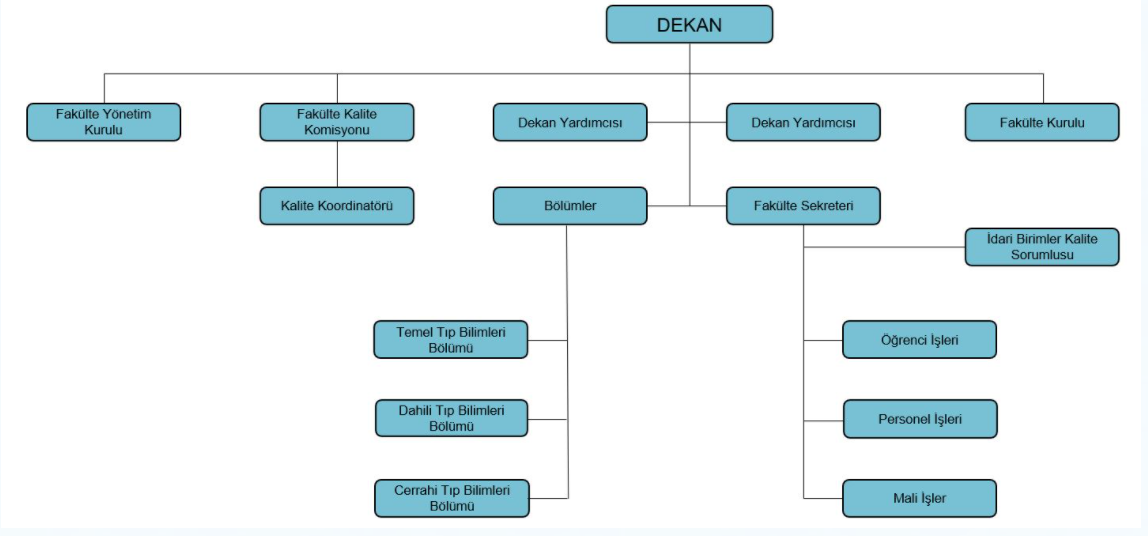 BİLGİ VE TEKNOLOJİK KAYNAKLARYAZILIMLARFakültemize ait herhangi bir yazılım bulunmamaktadır.BİLGİSAYARLARKÜTÜPHANE KAYNAKLARIFakültemize ait kütüphane bulunmamaktadır.TABLO: Yayın DağılımıTABLO: 2021 Yılı Yayıncı İstatistikleriDİĞER BİLGİ VE TEKNOLOJİK KAYNAKLARBirimlerin, demirbaşlarına kayıtlı fotokopi, faks cihazı, tarayıcı, baskı makinesi vs yayın, yayım, baskı, kopyalama ve gösterim cihazlarını ve sayılarını bildirmeleri gerekmektedir. 1.3.4.İNSAN KAYNAKLARIBirimlerin çalışan akademik ve idari personeli ile işçi, yabancı uyruklu, sanatçı ve sözleşmelipersonelinin sayılarını boş kadrolarını da gösterir biçimde ayrı ayrı belirtilmesi gerekmektedir.SUNULAN HİZMETLEREĞİTİM HİZMETLERİFakültemiz öğrencileri, Bandırma Onyedi Eylül Üniversitesi ile İstanbul Üniversitesi arasında yapılan protokol gereği eğitimlerine İstanbul Tıp Fakültesinde devam etmektedir. Mezuniyet sonrası eğitim öğrencisi (Tıpta Uzmanlık Öğrencisi) bulunmamaktadır.SAĞLIK HİZMETLERİBandırma Onyedi Eylül Üniversitesi Rektörlüğü ile Sağlık Bakanlığı arasında yapılan birlikte kullanım protokolü gereği öğretim üyelerimiz Bandırma Eğitim ve Araştırma Hastanesinde görevlendirilmek suretiyle sağlık hizmeti sunmaktadır. Fakültemiz bünyesinde herhangi bir sağlık hizmeti verilmemektedir.İDARİ HİZMETLERBESLENME HİZMETİKÜLTÜR VE SANAT HİZMETİÖĞRENCİ İSTİHDAMISOSYAL TESİSLERKANTİNLERYÖNETİM VE İÇ KONTROL SİSTEMİAMAÇ VE HEDEFLERAMAÇ VE HEDEFLERTEMEL POLİTİKALAR VE ÖNCELİKLERBilimsel araştırma projeleriyle bilime katkı sağlayacak, evrensel niteliğe sahip ve paydaşlara da yararlı olacak bilgi ve teknoloji üretmek,Eğitim-öğretimde evrensel standartları oluşturmak,Hasta hakları ve memnuniyetini ön planda tutan, uluslararası standartlara uygun sağlık hizmeti vermek,Topluma hizmet kapsamında çok paydaşlı etkinlikler düzenlemek,Bandırma Onyedi Eylül Üniversitesine aidiyet bilincini yerleştirmek,Katılımcı yönetim anlayışını benimsemek,Uluslararası öğrenci ve öğretim elemanı değişimini teşvik etmek,Yeni bilgilere ulaşma becerisine sahip mezunlar yetiştirmek,Yeni yatırımlarda hayırseverlerin desteğini almak.FAALİYETLERE İLİŞKİN BİLGİ VE DEĞERLENDİRMELERMALİ BİLGİLERBÜTÇE UYGULAMA SONUÇLARITEMEL MALİ TABLOLARA İLİŞKİN AÇIKLAMALAR TABLO: Su TüketimiTABLO: Elektrik TüketimiTABLO: Yakacak AlımıTABLO:  Tıp Fakültesi Yurtiçi ve yurtdışı görevlendirme ve bu görevlendirmelere katılan personel sayısı ve personel başına düşen yolluk tutarıTABLO: Temizlik Hizmeti AlımlarıTABLO: Güvenlik Hizmeti AlımlarıTABLO: Üniversitemiz Personeli Telefon GideriTABLO: Kiralanan taşıt sayısı birim ve toplam maliyetleriTABLO: Satın alma suretiyle edinilen taşıt sayısı ve taşıtların toplam maliyeti MALİ DENETİM SONUÇLARIPERFORMANS BİLGİLERİFAALİYET VE PROJE BİLGİLERİMEVZUAT BİLGİLERİFAALİYETLERKURUMSAL KABİLİYET VE KAPASİTENİN DEĞERLENDİRİLMESİGÜÇLÜ YÖNLER (ÜSTÜNLÜKLER)Kadrosunda deneyimli öğretim üyelerinin yanı sıra genç ve dinamik elemanları da bulundurması, Öğretim üyelerinin yayın yapmaya teşvik edilmesi, Öğretim üyelerinin tamamına dizüstü bilgisayar sağlanmış olması, Öğretim elemanları ve öğrencilerin araştırma yapabileceği kütüphane, sanal kütüphane ve internet olanaklarının olması, Kuruluşunun ilk yılında Hipokrat tıp dergisini ve Klinik Araştırmalar Etik Kurulunu kurarak, üniversitenin kendi öğretim üyeleri ve çevre iller ile birlikte ulusal ve uluslararası akademik faaliyetlerde bulunması,Öğrencilere burs ve destek sağlanması, Huzurlu ve adil bir çalışma ortamının bulunması, Yerel kurumlar (belediyeler, idari yapı ve sivil toplum kuruluşları) ile olumlu ilişkilerin olması, Kurum içi çalışma ortamının açık, katılımcı ve demokratik yapıya sahip olması.FIRSATLARGenç ve Dinamik üniversite yapısı ile akademik alanda geniş bir çalışma alanı sunması, Hipokrat tıp dergisinin kısa zaman içinde ulusal ve uluslararası indekslerde taranmaya başlaması ile akademisyenlere kaliteli yayın ile buluşturma ve yayınlanmasını sağlamak, Var olan akademik alt yapısındaki öğretim üyeleri ile ilimiz ve çevre iller için kullanım fırsatı oluşturacak tüp bebek merkezinin kurulması için birlikte kullanım protokolü çevresinde Bandırma Eğitim ve Araştırma Hastanesine destek sağlamak,ZAYIF YÖNLER (GELİŞMEYE AÇIK ALANLAR)Her anabilim dalında öğretim elemanı istihdamının henüz sağlanamamış olması, Üniversiteye ait bir hastane olmaması, ortak protokolle Sağlık Bakanlığına bağlı hastanenin kullanılması nedeniyle akademik personelin ağırlıklı olarak sağlık hizmetinde yer alması.Fakültemize ait morfoloji binası, laboratuvar, derslik, kütüphane gibi alanların bulunmaması.Bina yetersizliği sebebiyle Öğretim üyelerinin çalışabileceği ofislerin sınırlı sayıda olması.TEHDİTLER Kuruluş aşamasında çevremizde daha önce kurulmuş üniversitelerin yer alması,Morfoloji binasının yapım tarihinin belirlenmemesi nedeni ile öğrencilerin tercihlerinde negatif algı oluşturması,ÖNERİ VE TEDBİRLER		Tıp Fakültelerinin temel hedefinde eğitim ve öğretim hizmetleri bulunmaktadır. Sahip olunan ve gelişme potansiyeli bulunan akademik ve idari personel, gerekli alt yapıyla desteklendiğinde hedeflenen eğitim ve öğretim faaliyetleri gerçekleştirilebilecektir. Fakültemiz kendi içerisinde koyduğu hedeflere ve Stratejik Plana uymaya, bağlı birimlerin de bu hedefleri yerine getirirken mali olanaklarını etkin ve verimli olarak kullanmasını sağlamaya çalışmaktadır. Bununla birlikte aşağıdaki tedbirlerin alınması önerilmektedir.• Öğretim Elemanı bulunmayan Anabilim Dallarına Öğretim Üyesi alınması,• Mezuniyet Sonrası Eğitimi verilebilecek Anabilim Dallarına Araştırma Görevlisi alınması,• Yan dal uzmanlığı yapmış Öğretim Üyelerini almaya öncelik verilmesi,• Hayvan deneyleri araştırma merkezinin kurulması,• Hayvan deneyleri etik kurullarının kurulması,• Geleneksel ve Tamamlayıcı Tıp Uygulamaları Etik Kurullarının kurulması,• Tüp Bebek merkezinin Afiliyasyon protokolü uygulanan Bandırma Eğitim ve Araştırma   Hastanesinde kurulması için gerekli akademik desteğin verilerek kurulmasını sağlamak.ÜST YÖNETİCİ İÇ KONTROL GÜVENCE BEYANIİÇ KONTROL GÜVENCE BEYANI (1)Harcama yetkilisi olarak yetkim dahilinde;Bu raporda yer alan bilgilerin güvenilir, tam ve doğru olduğunu beyan ederim.Bu raporda açıklanan faaliyetler için idare bütçesinden harcama birimimize tahsis edilmiş kaynakların etkili, ekonomik ve verimli bir şekilde kullanıldığını, görev ve yetki alanım çerçevesinde iç kontrol sisteminin idari ve mali kararlar ile bunlara ilişkin işlemlerin yasallık ve düzenliliği hususunda yeterli güvenceyi sağladığını ve harcama birimimizde süreç kontrolünün etkin olarak uygulandığını bildiririm.Bu güvence, harcama yetkilisi olarak sahip olduğum bilgi ve değerlendirmeler ile iç kontroller gibi bilgim dahilindeki hususlara dayanmaktadır. (2)Burada raporlanmayan, idarenin menfaatlerine zarar veren herhangi bir husus hakkındaBilgim olmadığını beyan ederim. (3)Bandırma / 17.01.2023Prof. Dr. Nureddin CENGİZ                                                                                                	   Tıp Fakültesi DekanıHarcama yetkilileri tarafından imzalanan iç kontrol güvence beyanı birim faaliyet raporlarına eklenir.Yıl içinde harcama yetkilisi değişmişse “benden önceki harcama yetkilisi/yetkililerinden almış olduğum bilgiler” ibaresi de eklenir.Harcama yetkilisinin herhangi bir çekincesi varsa bunlar liste olarak bu beyana eklenir vebeyanın bu çekincelerle birlikte dikkate alınması gerektiği belirtilir.BİRİM FAALİYET RAPORU AYIRT EDİCİ VE TANIMLAYICI BİLGİLER TABLOSUBİRİM FAALİYET RAPORU AYIRT EDİCİ VE TANIMLAYICI BİLGİLER TABLOSUBİRİM FAALİYET RAPORU AYIRT EDİCİ VE TANIMLAYICI BİLGİLER TABLOSUBİRİM FAALİYET RAPORU AYIRT EDİCİ VE TANIMLAYICI BİLGİLER TABLOSURaporun Adı Birim Faaliyet RaporuBirim Faaliyet RaporuBirim Faaliyet Raporuİlgili Birim / Bölüm Adı Tıp Fakültesi Tıp Fakültesi Tıp Fakültesi Raporun Ait Olduğu Yıl2022 (01 OCAK 2022- 31 ARALIK 2022)2022 (01 OCAK 2022- 31 ARALIK 2022)2022 (01 OCAK 2022- 31 ARALIK 2022)Rapor Hakkında İletişim Kurulacak Kişi/Kişilerin İletişim Bilgileri (Lütfen, Raporun İçeriğine Hâkim Olan Personel Bilgilerini Yazınız)Adı soyadıTelefonE-PostaRapor Hakkında İletişim Kurulacak Kişi/Kişilerin İletişim Bilgileri (Lütfen, Raporun İçeriğine Hâkim Olan Personel Bilgilerini Yazınız)Mahmut EVLİCEmevlice@bandirma.edu.trRaporun Ayırt Edici ve Tanımlayıcı Bilgisi2022-BFR-V01 2022-BFR-V01 2022-BFR-V01 SIRA NO	BİNA ADI	ARAZİ ALANI (m2)	KAPALI ALAN (m2 )SIRA NO	BİNA ADI	ARAZİ ALANI (m2)	KAPALI ALAN (m2 )SIRA NO	BİNA ADI	ARAZİ ALANI (m2)	KAPALI ALAN (m2 )SIRA NO	BİNA ADI	ARAZİ ALANI (m2)	KAPALI ALAN (m2 )1Tıp Fakültesi Dekanlığı0300TOPLAM300TÜRÜADETBilgisayar9Dizüstü Bilgisayar36Projeksiyon Cihazı1BİRİM ADIBasılı KitapBasılı DergiE-KitapE-DergiTezNadir EserDV-CDVeri TabanıTOPLAMKütüphane ve Dok. D.B.ÖDÜNÇİADETOPLAMAkademik Personelİdari PersonelLisans/Önlisans ÖğrenciYüksek LisansDoktoraDış KullanıcıTOPLAMTÜRÜADETYazıcı6Tarayıcı1ÜNVANIKADRO DURUMUKADRO DURUMUÜNVANIDOLUBOŞProfesör5Doçent10Doktor Öğretim Üyesi25Araştırma Görevlisi3Öğretim Görevlisi-Okutman-Uzman-Çevirici-Eğitim-Öğretim Planlamacı-TOPLAM43ÜNVANIKADRO DURUMUKADRO DURUMUÜNVANIDOLUBOŞGenel İdare Hizmetleri3Sağlık HizmetleriTeknik HizmetlerEğitim-Öğretim HizmetleriAvukat HizmetleriDin HizmetleriYardımcı Hizmetler4-b SözleşmeliİşçiTOPLAM3PERSONEL SINIFITOPLAM PERSONELAkademik Personel43657 Sayılı Kanun’a Tabii3İşçiYabancı Uyruklu / SanatçıSözleşmeli Personel 4/BGenel Toplam46BİRİM ADII. ÖĞRETİMI. ÖĞRETİMI. ÖĞRETİMII. ÖĞRETİMII. ÖĞRETİMII. ÖĞRETİMERKEKKIZGENELERKEKKIZTOPLAMERKEKKIZTOPLAMTOPLAMTOPLAMTOPLAMTıp Fakültesi6654120---6654120BİRİMLER     2022-2023Yeni Kayıt     2022-2023Yeni Kayıt     2022-2023Yeni Kayıt2022-2023Okuyan2022-2023Okuyan2022-2023Okuyan2021-2022Mezun Öğrenci2021-2022Mezun Öğrenci2021-2022Mezun ÖğrenciBİRİMLERKızErkekToplamKızErkekToplamKızErkekToplamTıp Fakültesi152641394079---Stratejik AmaçlarStratejik HedeflerHedeflenenStratejik Amaç 1Eğitim-Öğretim alt yapısını oluşturmakHedef-1Öğretim üyesi ihtiyacının giderilmesi.Öğretim üyesi olmayan Anabilim Dallarına öğretim üyesi almak.Stratejik Amaç 1Eğitim-Öğretim alt yapısını oluşturmakHedef-2Morfoloji Binası ile eğitim öğretim altyapısının oluşturulması.Morfoloji Binasının yatırım planına alınması.Stratejik Amaç 1Eğitim-Öğretim alt yapısını oluşturmakHedef-3Laboratuvar ve derslik ve kütüphane altyapılarının oluşturulması.Gerek mezuniyet sonrası gerekse mezuniyet öncesi düzeydeki eğitim ihtiyaçlarını karşılayacak alt yapı oluşturulması.Stratejik Amaç 2 Bilimsel Faaliyetlerin Artırılmasına İlişkin Stratejik AmaçlarHedef-1Öğretim üyesi başına düşen bilimsel yayın sayısının artırılması.Her öğretim üyesinin SCI ve SCI-E kapsamındaki dergilerde yılda en az iki adet yayın yapması.Stratejik Amaç 2 Bilimsel Faaliyetlerin Artırılmasına İlişkin Stratejik AmaçlarHedef-2Araştırma projeleri sayısının artırılması.Destekli proje sayılarının artırılması ve projelerden üretilen bilimselyayın sayısının artırılması.Stratejik Amaç 2 Bilimsel Faaliyetlerin Artırılmasına İlişkin Stratejik AmaçlarHedef-3Bilimsel toplantılara katılım sayılarının artırılması.Üniversitemiz öğretim elemanlarının bilimsel toplantılara katılımına	teşvik etmek amacıyla her öğretim üyesinin yılda yurt içi ve yurt dışı en az birer bilimsel	toplantıya	katılmasınıteşvik etmek.Stratejik Amaç 3 Toplumla iletişim ve Bütünleşme StratejileriHedef-1Medya ile ilişkilerin geliştirilmesi.Fakültenin tanıtımına katkı sağlayacak Yazılı ve görsel basındaçıkan haber ve yazıların sayısını her yıl bir önceki yıla göre artırılması.Stratejik Amaç 3 Toplumla iletişim ve Bütünleşme StratejileriHedef-2Topluma yönelik bilgilendirme çalışmaları yapmak.Sık	görülen	sağlık	sorunlarına ilişkin	Radyo, televizyon	veya internet kanallarını kullanarak daha fazla kişiyi bilinçlendirmek.BAŞLANGIÇÖDENEĞİ (TL) ( 2021 )ÖZGELİR (TL)HAZİNEYARDIMI(TL)TOPLAM GELİR (TL)43750,000,000,0043750,002021 TAHMİNİ BÜTÇE (TL)2021 GERÇEKLEŞEN BÜTÇE (TL)2021 GERÇEKLEŞEN GİDER (TL)-2.264.202,342.264.202,34KANUNEKLENEN8.732.882,55KBÖ275.000,00DÜŞÜLEN24.953,11KESİNTİ12.168,89ÖDENEK8.982.929,44KES. %SERBEST8.982.929,44BLOKE0,00EKONOMİKKOD2022MERK.BÜTÇE KAN.VER.ÖD. TLEKLENEN TLDÜŞÜLENTLTOPLAM TLHARCAMA TLKALAN TL01PERSONELGİDERLERİ220.000,007.530.430,55-7.750.430,557.750.430,550,0001.1MEMURLAR220.000,007.530.430,55-7.750.430,557.750.430,550,0001.2SÖZLEŞMELİPERSONEL------01.3İŞÇİLER------01.4GEÇİCİPERSONEL------02SOSYAL GÜVENLİK KURUMLARINA DEVLET PRİMİGİDERLERİ50.000,001.202.350,0022.024,761.230.325,241.223.646,700,0002.1MEMURLAR50.000,001.202.350,0022.024,761.230.325,241.223.646,700,0003MAL VE HİZMETALIM GİDERLERİ5.000,00100,002.927,352.172,65172,650,0005CARİTRANSFERLER06SERMAYEGİDERLERİ07SERMAYETRANSFERLERİ201920192020202020212021TÜKETİM TUTARI (TL)TÜKETİM TUTARI (TL)------TÜKETİM MİKTARI (m3)TÜKETİM MİKTARI (m3)------PERSONEL+ ÖĞRENCİ BAŞINA/BİRİM FİYAT(TL)(TOPLAM PERSONEL+ÖĞRENCİ SAYISI )PERSONEL+ ÖĞRENCİ BAŞINA/BİRİM FİYAT(TL)(TOPLAM PERSONEL+ÖĞRENCİ SAYISI )------KAPALI ALAN (m2) BAŞINA/BİRİMFİYAT (TL) ) (24148,41 metrekare)KAPALI ALAN (m2) BAŞINA/BİRİMFİYAT (TL) ) (24148,41 metrekare)------201920192020202020212021TÜKETİM TUTARI (TL)------TÜKETİM MİKTARI (kWh)------PERSONEL BAŞINA/BİRİM FİYAT (TL)------KAPALI ALAN (m2) BAŞINA/BİRİM FİYAT(TL)------201920192020202020212021TÜKETİM TUTARI (TL------TÜKETİM MİKTERI (m3)------PERSONEL BAŞINA/BİRİM FİYAT(TL) PERSONEL+ ÖĞRENCİ BAŞINA/BİRİM FİYAT(TL)(TOPLAM PERSONEL+ÖĞRENCİ SAYISI )------KAPALI ALAN (m2) BAŞINA/BİRİM FİYAT (TL) (24148,41 metrekare)------  2020  20202021202120222022YURTİÇİ GÖREVLENDİRMELERE KATILAN PERSONEL SAYISI----2323ÖDENEN TOPLAM YOLLUK TUTARI (TL)------PERSONEL BAŞINA DÜŞEN YOLLUK TUTARI (TL)------YURTDIŞI GÖREVLENDİRMELERE KATILAN PERSONEL SAYISI----11ÖDENEN TOPLAM YOLLUK TUTARI (TL)------PERSONEL BAŞINA DÜŞEN YOLLUK TUTARI (TL)------                              2020          2021         2022                                         2020          2021         2022                                         2020          2021         2022                                         2020          2021         2022           REKTÖRLÜK VE BAĞLI BİRİMLERAlan (m²)Alan (m²)REKTÖRLÜK VE BAĞLI BİRİMLERÇalışan kişi sayısıÇalışan kişi sayısıREKTÖRLÜK Alan (m²)Alan (m²)REKTÖRLÜK Çalışan kişi sayısıÇalışan kişi sayısıDİĞER BİRİMLERAlan (m²)Alan (m²)DİĞER BİRİMLERÇalışan kişi sayısıÇalışan kişi sayısıTOPLAMToplam alan (m²)Toplam alan (m²)TOPLAMToplam çalışan kişi sayısıToplam çalışan kişi sayısıTEMİZLİK HİZMETİ ELEMANI BAŞINA DÜŞEN ORTALAMA ALANOrtalama Alan (m²)Ortalama Alan (m²)202020212022ALAN (m²)KİŞİ SAYISIGÜVENLİK HİZMETİ ELEMANI BAŞINADÜŞEN ORTALAMA ALAN (m²)202020212022PERSONEL SAYISIÜniversitemiz personeli telefon görüşmelerini viber altyapısı olan yerleşkelerimizde IP sistem üzerinden anlaşma sağlanan firma ile yapılan protokol ile ücretsiz gerçekleştirmektedir.Üniversitemiz personeli telefon görüşmelerini viber altyapısı olan yerleşkelerimizde IP sistem üzerinden anlaşma sağlanan firma ile yapılan protokol ile ücretsiz gerçekleştirmektedir.Üniversitemiz personeli telefon görüşmelerini viber altyapısı olan yerleşkelerimizde IP sistem üzerinden anlaşma sağlanan firma ile yapılan protokol ile ücretsiz gerçekleştirmektedir.HARCAMA TUTARI (TL)Üniversitemiz personeli telefon görüşmelerini viber altyapısı olan yerleşkelerimizde IP sistem üzerinden anlaşma sağlanan firma ile yapılan protokol ile ücretsiz gerçekleştirmektedir.Üniversitemiz personeli telefon görüşmelerini viber altyapısı olan yerleşkelerimizde IP sistem üzerinden anlaşma sağlanan firma ile yapılan protokol ile ücretsiz gerçekleştirmektedir.Üniversitemiz personeli telefon görüşmelerini viber altyapısı olan yerleşkelerimizde IP sistem üzerinden anlaşma sağlanan firma ile yapılan protokol ile ücretsiz gerçekleştirmektedir.PERSONEL BAŞINA HARCAMA TUTARI (TL)Üniversitemiz personeli telefon görüşmelerini viber altyapısı olan yerleşkelerimizde IP sistem üzerinden anlaşma sağlanan firma ile yapılan protokol ile ücretsiz gerçekleştirmektedir.Üniversitemiz personeli telefon görüşmelerini viber altyapısı olan yerleşkelerimizde IP sistem üzerinden anlaşma sağlanan firma ile yapılan protokol ile ücretsiz gerçekleştirmektedir.Üniversitemiz personeli telefon görüşmelerini viber altyapısı olan yerleşkelerimizde IP sistem üzerinden anlaşma sağlanan firma ile yapılan protokol ile ücretsiz gerçekleştirmektedir.202020202021202120222022KİRALANAN TAŞITTAN YARARLANAN PERSONEL SAYISI------TAŞIT SAYISI------YILLIK PERSONEL TAŞIMA TOPLAM TUTARI (TL)------PERSONEL BAŞINA YILLIK BİRİM FİYATI (TL)------202020202021202120222022TAŞIT SAYISI------T02 Makam Aracı------T02 Hizmet Aracı------T02 Hizmet Aracı------T05 Minibüs------T04 Arazi Binek------T11a Otobüs------T22 İçten Takma Motorlu Tekne 14m.------T22 Dıştan Takma Motorlu Tekne 6m.------Bahçe Tipi Traktör------TOPLAM MALİYETİ 